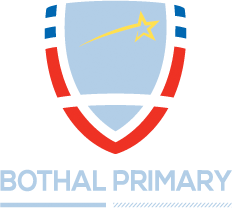 Required as soon as possibleMidday SupervisorsInitially 3 hours 20 mins per week (11.55am-12.35pm)Bank Staff – to be called in on a casual basis when neededTerm time onlyThese are permanent roles.Scale 1, point 6 (£16,394 pro-rata)We seek to appoint enthusiastic, caring and pro-active Midday Supervisors to work initially at the lower site of  Bothal Primary School.  The lower site consists of pupils aged 2 - 7. The school forms part of the Ashington Learning Partnership.The successful candidate will be required to undertake paediatric first aid training if the qualification is not already held.The Ashington Learning Partnership is committed to safeguarding the welfare of children and young people and expects the same commitment from its employees. All new staff will be subject to an enhanced DBS clearance, identity checks, qualification checks, and employment checks, including the investigation of any gaps between jobs and two satisfactory references. Completed applications are to be returned to jayne.hawkins@alptrust.co.uk and we can be contacted on 01670 812324 should you wish to discuss the role further.Closing Date: 9am Monday 21st May 2018.Interviews: as soon as possible thereafter